Муниципальное унитарное предприятие«ЖКХ Васюган»муниципального образования «Средневасюганское сельское поселение»(МУП «ЖКХ Васюган»)Информация, раскрываемая в соответствии с подпунктом «а» пункта 12 стандартов раскрытия информации субъектами оптового и розничных рынков электрической энергии. Годовая финансовая (бухгалтерская) отчетность за 2021 год.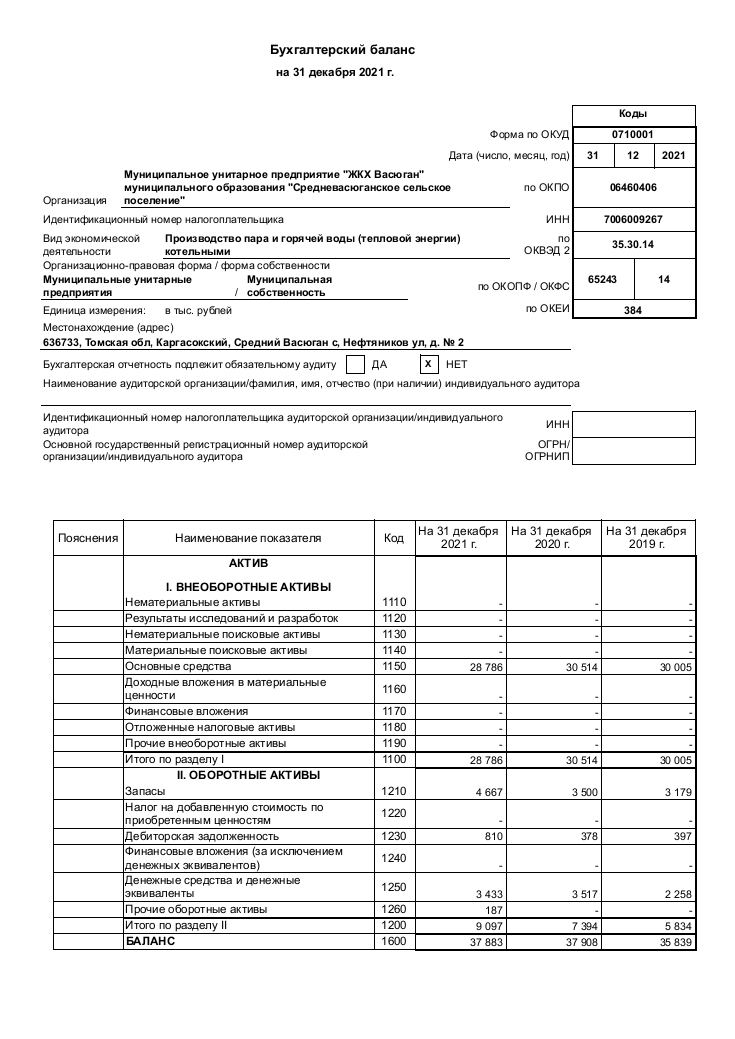 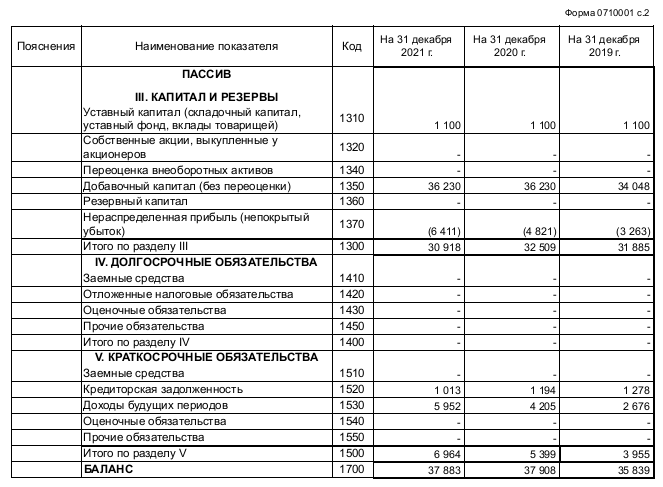 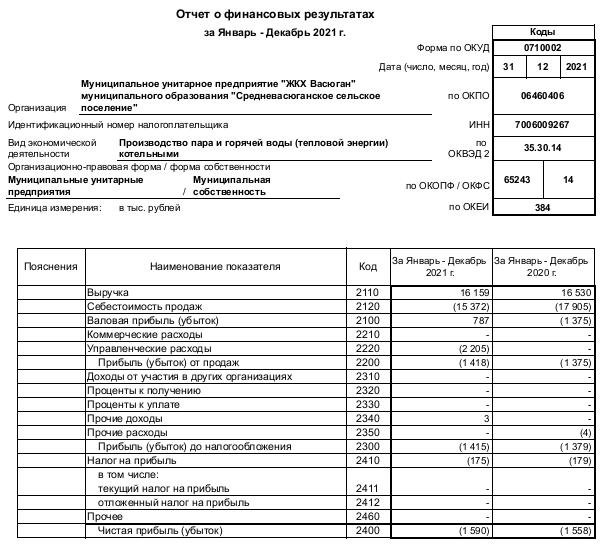 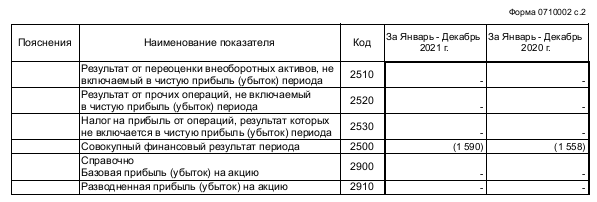 Информация, раскрываемая в соответствии с подпунктом «б» пункта 12 стандартов раскрытия информации субъектами оптового и розничных рынков электрической энергии. Структура и объем затрат на производство и реализацию товаров (работ и услуг) на 2021 годИнформация, раскрываемая в соответствии с подпунктом «в» пункта 12 стандартов раскрытия информации субъектами оптового и розничных рынков электрической энергии. Применение метода доходности инвестиционного капитала.Поскольку МУП «ЖКХ Васюган» не применяет метод доходности инвестиционного капитала при государственном регулировании тарифов в отношении субъектов рынков электрической энергии, а применяет метод экономически обоснованных затрат, информацию по данному подпункту не раскрывает.Информация, раскрываемая в соответствии с подпунктом «а» пункта 35 стандартов раскрытия информации субъектами оптового и розничных рынков электрической энергии. Информация о тарифах на поставку электрической энергии на 2021 год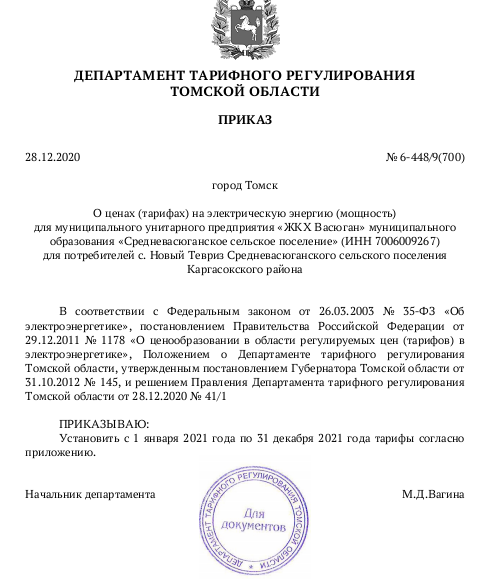 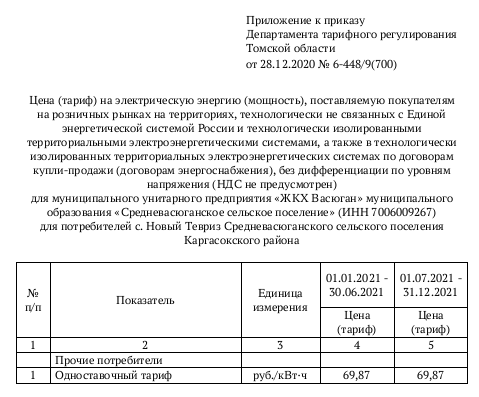 Информация, раскрываемая в соответствии с подпунктом «б» пункта 35 стандартов раскрытия информации субъектами оптового и розничных рынков электрической энергии. Информация о выбросах загрязняющих веществ, оказывающих негативное влияние на окружающую среду.Расчеты выбросов загрязняющих веществ от дизельной электростанции за 2021 годИнформация, раскрываемая в соответствии с подпунктом «в» пункта 35 стандартов раскрытия информации субъектами оптового и розничных рынков электрической энергии. Информация об инвестиционных программах.Поскольку МУП «ЖКХ Васюган» является предприятием, обеспечивающим производство, передачу и сбыт электрической энергии в небольшом сельском населенном пункте муниципального образования (Новый Тевриз Средневасюганского сельского поселение), инвестиционных проектов нет, и в ближайшем будущем не будет.Информация, раскрываемая в соответствии с подпунктом «г» пункта 35 стандартов раскрытия информации субъектами оптового и розничных рынков электрической энергии. Информация о расходах электроэнергии на собственные и хозяйственные нужды дизельной электростанции.Расходы электроэнергии на собственные и хозяйственные нужды дизельной электростанции в Новом Тевризе за 2021 год составили:Информация, раскрываемая в соответствии с подпунктом «д» пункта 35 стандартов раскрытия информации субъектами оптового и розничных рынков электрической энергии. Информация об используемом топливе на дизельной электростанции в Новом Тевризе Средневасюганского сельского поселения за 2021 год.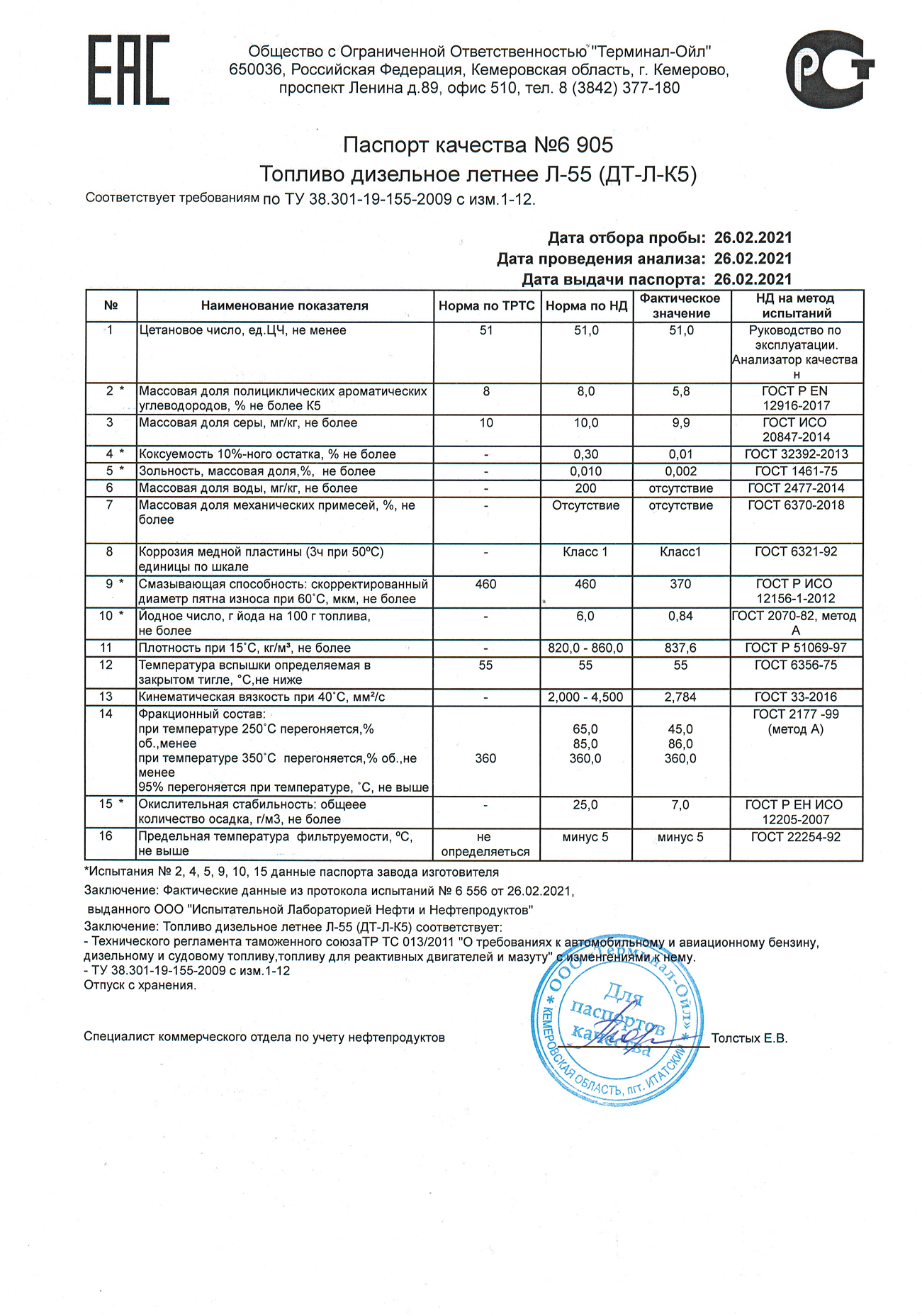 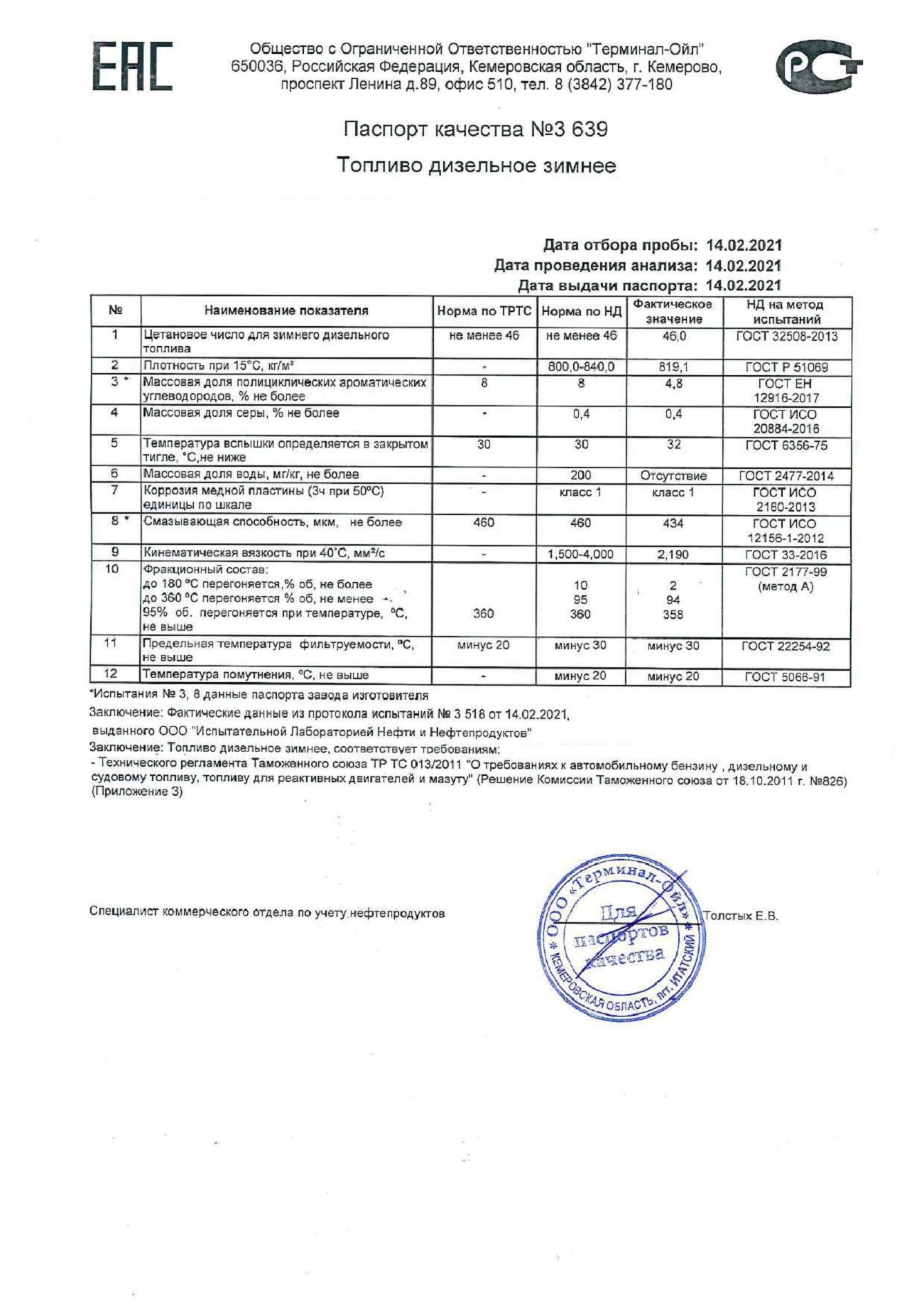 Информация, раскрываемая в соответствии с подпунктами «а» - «г» пункта 37 стандартов раскрытия информации субъектами оптового и розничных рынков электрической энергии, на дизельной электростанции в Новом Тевризе Средневасюганского сельского поселения за 2021 годобразовано30.01.2017 годадиректорФролов Сергей Михайловичюридический адрес:636733 Томская область, Каргасокский район, село Средний Васюган, улица Нефтяников, д.2почтовый адрес:636733 Томская область, Каргасокский район, село Средний Васюган, улица Нефтяников, д.2телефон/факс:8 (38253) 25-1-18электронная почта:vasugan2010@yandex.ru официальный сайт:http://www.gkhvasyuganИНН/КПП:7006009267/700601001ОГРН:1177031061734ОКВЭД:35.30.14 - Производство пара и горячей воды (тепловой энергии) котельнымиОКВЭД:35.11.1 - Производство электроэнергии тепловыми электростанциями, в том числе деятельность по обеспечению работоспособности электростанцийОКВЭД:35.12 - Передача электроэнергии и технологическое присоединение к распределительным электросетямОКВЭД:35.13 - Распределение электроэнергииОКВЭД:36.00.2 - Распределение воды для питьевых и промышленных нужд№
п/пНаименование показателяПлан по утвержденному тарифу на 2021 годФакт по данным организации за 2021 годОтклонение факта от плана1Сырье, основные материалы, в том числе:            86 076,58                117 505,28               31 428,70   1.1.Расходы на ремонт                         -                                 -                              -     1.2.Эксплуатационные расходы            86 076,58                117 505,28               31 428,70   1.2.1.Запчасти            17 336,16                  47 291,40               29 955,24   1.2.2.ГСМ и смазочные материалы, используемые на обслуживание ДЭС            68 740,42                  65 037,50   -             3 702,92   1.2.3.Запчасти и ГСМ автотранспортного цеха                         -                      5 176,38                 5 176,38   2Вспомогательные материалы            17 113,49                  37 204,05               20 090,56   2.1.Спецодежда, обувь                  812,56                       868,00                      55,44   2.2.Средства защиты              2 076,29                    2 579,90                    503,61   2.3.Инструмент (приспособл)                         -                    18 400,00               18 400,00   2.4.Хоз. и канцтовары, обслуживание оргтехники            14 224,64                  15 356,15                 1 131,51   3Работы и услуги производственного характера                         -                                 -                              -     4Топливо на технологические цели       2 103 671,35             4 633 834,94          2 530 163,59   5Затраты на оплату труда       3 361 866,02             2 471 214,63   -         890 651,39   6Отчисления на социальные нужды       1 015 283,54                745 772,36   -         269 511,18   7.Амортизация основных средств, в том числе:          150 392,04                150 392,04                            -     7.1.Оборудование электрохозяйства          150 392,04                150 392,04                            -     8.Прочие затраты всего, в том числе:          109 474,36                170 362,35               60 887,99   8.1.Целевые средства на НИОКР                         -                                 -                              -     8.2.Средства на страхование                         -                                 -                              -     8.2.1.ОСАГО                         -                                 -                              -     8.2.4Прочее страхование                         -                                 -                              -     8.3.Отчисления в ремонтный фонд (в случае его формирования)                            -                              -     8.4.Непроизводственные расходы (налоги и другие обязательные платежи и сборы), кроме УСН              3 062,01                       667,65   -             2 394,36   8.4.1Налог на землю                            -                              -     8.4.2Транспортный налог                            -                              -     8.4.3Налог на имущество                            -                              -     8.4.4Плата за предельно допустимые выбросы (сбросы)              3 062,01                       667,65   -             2 394,36   8.5.Другие затраты, относимые на себестоимость продукции, всего          106 412,35                169 694,70               63 282,35   8.5.в т.ч.                             -                              -     8.5.1.Арендная плата, в том числе:                         -     8.5.2.Оплата работ и услуг сторонних организаций            95 258,17                101 223,55                 5 965,38   8.5.2.1Услуги связи             19 521,61                  17 368,84   -             2 152,77   8.5.2.2Расходы на услуги вневедомственной охраны                            -                              -     8.5.2.3Расходы на коммунального хозяйства                            -                              -     8.5.2.4Расходы на юридические услуги                 1 925,13                 1 925,13   8.5.2.5Расходы на информационные услуги, в т.ч.            27 738,22                  36 063,87                 8 325,65   8.5.2.5.1Право использования "СБИС ЭО-Базовый, УСНО/ЕНВД; Аккаунт СБИС"; регистрация сотрудника в системе СБИС              1 887,69                    1 732,62   -                155,07   8.5.2.5.2Изготовление ЭЦП для ФСТ,  для торгов (223-ФЗ)              2 112,41                    1 809,62   -                302,79   8.5.2.5.3Оценка рисков профессиональной деятельности на рабочих местах                         -                      5 255,61                 5 255,61   8.5.2.5.3Услуги по размещению информации, техническое сопровождение сайта              8 539,54                    7 315,50   -             1 224,04   8.5.2.5.4Обслуживание программного обеспечения 1-С            15 198,58                  13 020,05   -             2 178,53   8.5.2.5.5Обслуживание по ГИС ЖКХ                         -                      6 930,47                 6 930,47   8.5.2.6Транспортные услуги сторонних организаций                         -                                 -                              -     8.5.2.7Прочие услуги сторонних организаций            47 998,34                  45 865,71   -             2 132,63   8.5.2.7.1техосмотр                         -                                 -                              -     8.5.2.7.2энергетическое обследование                          -                                 -                              -     8.5.2.7.3экспертиза тарифа                         -                                 -                              -     8.5.2.7.4разработка проекта ПДВ                         -                                 -                              -     8.5.2.7.5услуги почты              3 187,60                    1 279,47   -             1 908,13   8.5.2.7.6оказание услуг по расчету нормативов уд.расхода топлива             39 375,00                  37 500,00   -             1 875,00   8.5.2.7.7прочие услуги (проведение исследований образцов дизельного топлива)              5 435,74                    7 086,24                 1 650,50   8.5.3.Расходы на командировки и представительские                          -                    21 542,22               21 542,22   8.5.4.Расходы на подготовку кадров              3 380,05                    3 465,24                      85,19   8.5.5.Расходы на обеспечение нормальных условий труда и мер по технике безопасности                         -                      2 882,00                 2 882,00   8.5.5.1Расходы на спецпитание                         -                                 -                              -     8.5.5.2Медосмотр                         -                      2 882,00                 2 882,00   8.5.5.3Аттестация рабочих мест                         -                                 -                              -     8.5.5.4Прочие                         -                                 -                              -     8.5.6.Прочие расходы              7 774,13                  40 581,69               32 807,56   8.5.6.1государственная пошлина                         -                                 -                              -     8.5.6.2 Льготный проезд                         -                    31 790,00               31 790,00   8.5.6.3Расходы энергетических ресурсов на собственное потребление (тепло, электро, вода)                            -                              -     8.5.6.4Услуги банка              7 774,13                    8 791,69                 1 017,56   8.5.6.5% по долговым обязательствам                         -                                 -                              -     9Выпадающие доходы-         676 289,48                               -               676 289,48   10Резерв по сомнительным долгам              1 906,43                               -     -             1 906,43   11Итого расходов       6 169 494,33             8 326 285,65          2 156 791,32   12 Расходы из прибыли                          -                                 -                              -     13 минимальный налог УСН             62 318,12                  79 615,57               17 297,45   14Итого товарная продукция, (тыс.руб.)       6 231 812,45             8 405 901,22          2 174 088,77   14Выручка от реализации сторонним потребителям, руб       6 231 812,45             6 221 574,15   -           10 238,30   Финансовый результат от реализации , всего                         -     -         2 184 327,07   -      2 184 327,07   15Тариф на электрическую энергию для потребителей, (руб/кВтч)                   69,87                         94,40                      24,53   16Выработка электроэнергии, кВт.ч.               103 100                     102 856   -                244,00   17Собственные нужды ДЭС (4%), кВт.ч .                   4 200                         4 114   -                  86,00   18Отпуск с шин, кВт.ч .                 98 900                       98 741   -                159,00   19Технологические потери, кВт.ч.                   9 712                         9 696   -                  16,00   20Технологические потери, % (по нормативу)9,82%9,82%9,82%21Полезный отпуск электроэнергии, кВт.ч.89188                    89 045   -                143,00   N п/пЭкологические показателиЕдиница измерения - тонныГодГодГодN п/пЭкологические показателиЕдиница измерения - тонныФакт по итогам годаГодГодN п/пЭкологические показателиЕдиница измерения - тонныФакт по итогам годаНаименование мероприятия по сокращению выбросов загрязняющих веществПлан/цель123456IОбъем выбросов загрязняющих веществ в атмосферу:I1.1. оксид азота0,455436670,45543667--I1.2. диоксид серы0,400098350,40009835--I1.3. твердые вещества0,2110490,211049--I1.4. летучие органические вещества1,18781,1878--I1.5. оксид углерода2,363722,36372--I1.6. углероды (без летучих органических соединений)----Итого:4,618104014,61810401N п/пНаименование, реквизиты, тип электростанцииРасход электроэнергии (единица измерения - тыс. кВт·ч)Расход электроэнергии (единица измерения - тыс. кВт·ч)Расход электроэнергии (единица измерения - тыс. кВт·ч)N п/пНаименование, реквизиты, тип электростанциина собственные нужды, 4%на собственные нужды, 4%на хозяйственные нуждыN п/пНаименование, реквизиты, тип электростанциина выработку электрической энергиина выработку тепловой энергии123451Дизельная электростанция4,114-37,845всего: 4,114всего: -всего: 37,845Наименование электростанцииВид используемого топливаУдельный расход условного топливаХарактеристика топливаОбщий расход топлива электростанции за отчетный периодИнформация о поставщике топлива (наименование, место нахождения)123456Дизельная электростанцияТопливо дизельное летнееТопливо дизельное зимнее1,207 тут/тыс.кВтчПоказатели указаны в паспорте на топливо (паспорт прилагается)84,419 тонныОбщество с ограниченной ответственностью «ТКО» (ООО «ТКО»)  - 634050, г. Томск, ул. Алексея Беленца, д. 9/1, пом. 6013Наименование электростанцииУстановленная мощность генерируемого оборудованияОбъем производства электрической энергииУдельный расход условного топливаФактические расходы на производство 1 кВтчДизельная электростанция340 кВт102,856 тыс.кВтч1,207 тут/тыс.кВтч94,40 руб.